Primo incontro:										    Dom. 17 novembre 2013“Chiunque chiede riceve, chi cerca trova e a chi bussa sarà aperto” 															Mt. 7,8Accoglienza in salone del Patronato: Per entrare in Argomento:  Siamo consapevoli che spesso la nostra vita ha un ritmo frenetico, ricco di attività, di situazioni impegnative e/o stressanti. A tal proposito vediamo come un famoso cantautore, Battiato, ha “fotografato” le nostre giornate….Visione del Video di Battiato “Un’altra Vita”          	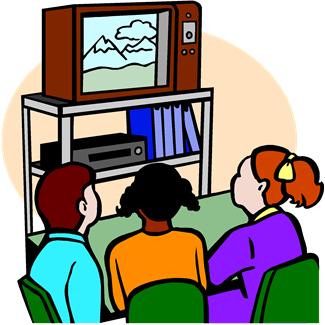 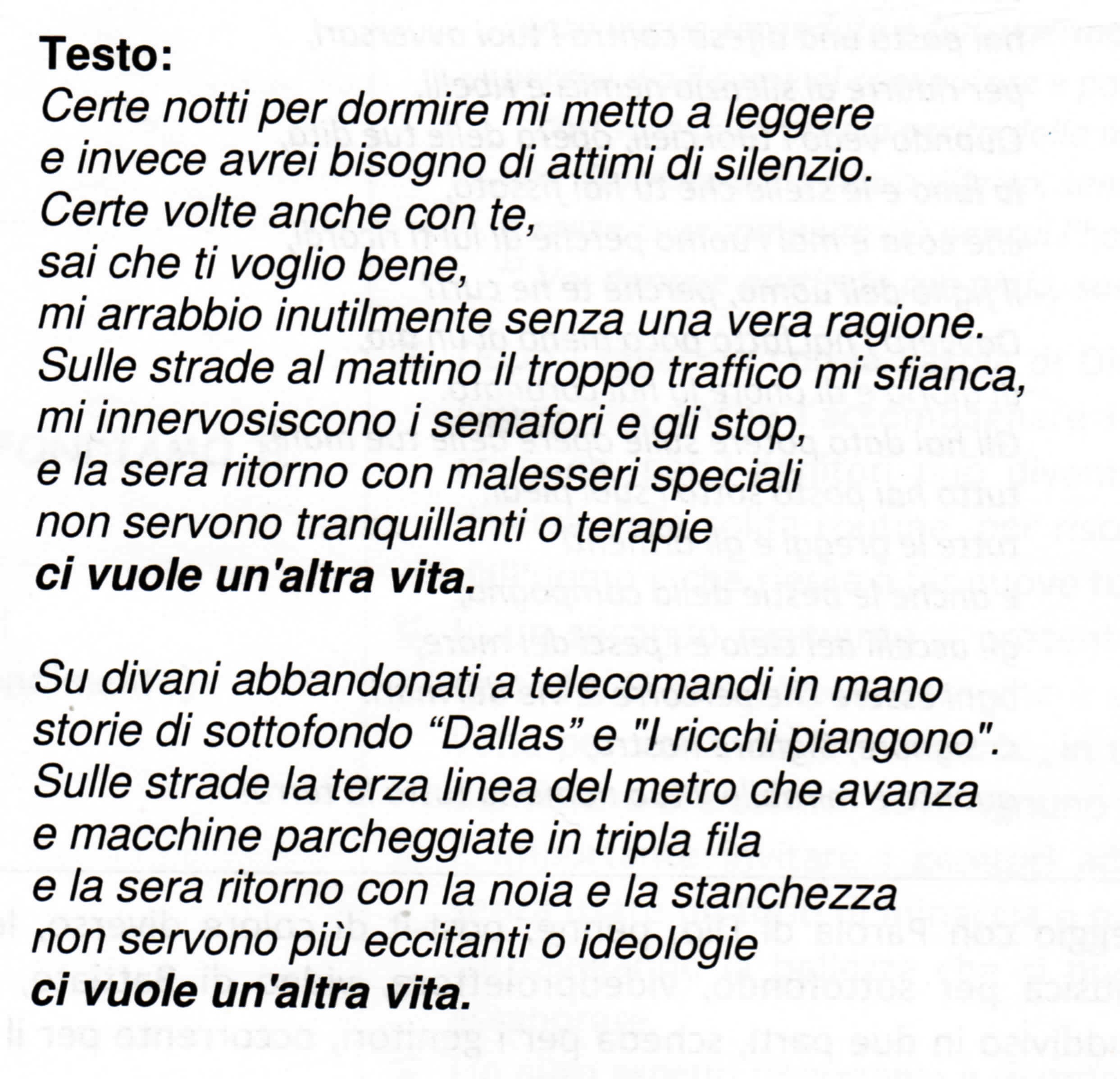 Ci riconosciamo in qualche passaggio o immagine ?Riflettiamo da soli o col vicino …( 5 minuti ) ( condividiamo alcune riflessioni)In ascolto della PAROLA di DIO.All’affermazione, “ci vuole un’altra vita ci viene in aiuto anche la PAROLA  di DIO.Introduzione di Don Danilo: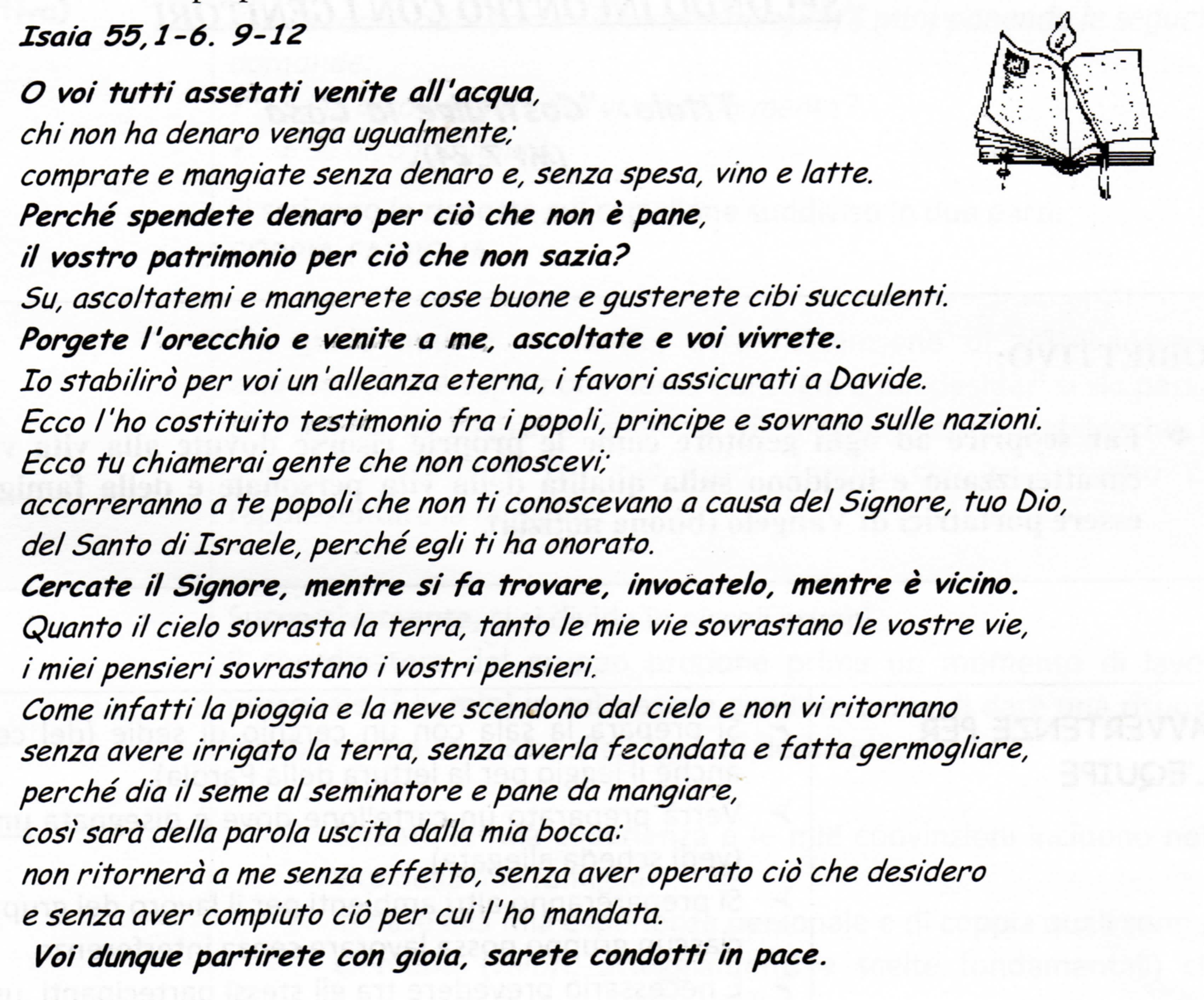 Ci dividiamo in gruppi :   ( fino 12,00 ) se c’è qualcuno che prende  appunti per riportare nel cartellone gli spunti dell’incontro. Condivisione in gruppo, su ciò che ha suscitato in me la canzone di Battiato.Dopo aver ascoltato la PAROLA, che atteggiamenti sento nel mio cuore? Penso che l’esperienza di catechesi che inizia mio figlio possa essermi utile?Riportiamo sul cartellone alcune parole che ci ha suscitato l’incontro.Con i Bambini preghiera finale e saluto.